Grunddataprogrammet under denFællesoffentlige Digitaliseringsstrategi 2012 – 2015Delprogram 1: EjendomsdataprogrammetImplementeringsplan ArbejdspakkebeskrivelserGeokodning af BBR’s bygningerVersion: 1.0Dato: 20151010Status: EndeligDokument historieIndholdsfortegnelse1.	Indledning	41.1	Produktbaseret planlægning	41.2	Metode	41.2.1	Produktsammenhænge	41.2.2	Arbejdspakkebeskrivelser	52.	Produktoverblik	62.1	Produkter	62.2	Produktsammenhænge	63.	Arbejdspakker fra Geokodning af BBRs bygninger	73.1	Arbejdspakkebeskrivelser	73.1.1	Etablering af infrastruktur i FOT og BBR, der understøtter geokodning.	73.1.2	Etablering af værktøj til vedligehold af eksisterende og fremtidige georefererede bygningsdata.	Fejl! Bogmærke er ikke defineret.3.1.3	Etablering af værktøj til vedligehold af eksisterende og fremtidige georefererede bygningsdata	73.1.4	gennemførelse af maskinel geokodning	83.1.5	Regler for håndtering af geokodning	8IndledningDokumentets formål er at give et overblik over de væsentligste arbejdspakker i forhold til styring og opfølgning af delprogrammets fremdrift.  Med ”væsentligste” menes her dels arbejdspakker, som er en del af udstillingen af fælles grunddata gennem den fællesoffentlige datafordeler, dels arbejdspakker som er relevante for andre parter i forhold til etablering af grunddata og anvendelse af disse.Produktbaseret planlægningEtablering af en implementeringsplan for delprogrammet gennemføres med teknikken produktbaseret planlægning. Fremskaffelse af de enkelte produkter foretages i arbejdspakker, som beskriver processen for frembringelse af produktet – herunder tidsramme. Deadlines indføres i delprogrammes samlede plan i MS project.Som udgangspunkt planlægges med én arbejdspakke pr. produkt, men en arbejdspakke kan godt levere flere produkter. Modellen herfor besluttes af den enkelte aftalepartner.Arbejdspakkerne indeholder beskrivelser af produkter med angivelse af kvalitetskrav m.m.. Afhængigheder mellem de enkelte produkter illustreres i produktflow diagrammer.Arbejdspakkerne organiseres i projekter og samles i delprogrammets implementeringsplan, som bl.a. viser sammenhængen mellem de enkelte arbejdspakker.MetodeProduktsammenhængeProduktsammenhænge illustreres dels i form af produktnedbrydningsdiagrammer (hvor dette er relevant), dels i form af produktflowdiagrammer.Produktnedbrydningsdiagrammer viser hvordan den enkelte aftalepartner nedbryder de enkelte hovedprodukter i delprodukter med henblik på at illustrere behov i relation til de mere detaljerede sammenhænge. Som udgangspunkt medtages kun hovedprodukter i det samlede produktoverblik (kapitel 2).Produktflowdiagrammer beskriver sammenhængen mellem de forskellige produkter. I denne illustration anvendes nedenstående tre symboler:ArbejdspakkebeskrivelserBeskrivelse af de enkelte arbejdspakker gennemføres i nedenstående skabelon, som er etableret med udgangspunkt i tilsvarende arbejdspakkeskabeloner i den fællesoffentlige projektmodel hhv. Prince2 – under hensyntagen til at beskrivelsen skal anvendes på delprogramniveau. ProduktoverblikProdukterProjekt X leverer nedenstående hovedprodukter til grunddataprogrammet:#X xxxxxxxxxxxxxx#X xxxxxxxxxxxxxx#X xxxxxxxxxxxxxx#X xxxxxxxxxxxxxxDe enkelte hovedprodukter for projektet er nedbrudt i produkter nummereret med ”decimaler” (se figuren nedenfor).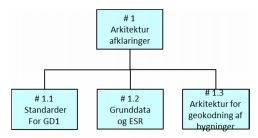 Figur 2. Produktnedbrydning af produkter under projekt x 
ProduktsammenhængeProjekt X har ansvaret for at levere nedenstående produkter til delprogrammet. Disse produkters sammenhænge i forhold til hinanden hhv. til andre produkter inden for og uden for delprogrammet er illustreret nedenfor.[Tidligere diagrammer med produktsammenhænge opdateres når eventuelle nye produkter og deres sammenhænge er kendte].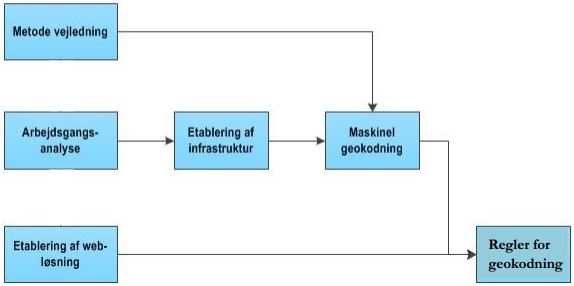 Figur 1. Produktsammenhænge i relation til produkter fra projekt x.Arbejdspakker fra Geokodning af BBRs bygningerArbejdspakkebeskrivelserEtablering af infrastruktur i FOT og BBR, der understøtter geokodning.Etablering af værktøj til vedligehold af eksisterende og fremtidige georefererede bygningsdataGennemførelse af maskinel geokodningRegler for håndtering af geokodningVersionDatoBeskrivelseInitialer0.120141008Initial versionALE1.020141010Indsat produktoverblikALE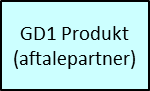 Produkter som skal etableres i delprogrammet af den aftalepartner, som er i scope for de pågældende produktsammenhænge.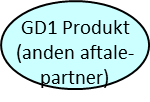 Produkter som skal etableres i delprogrammet af en anden aftalepartner end den der er i scope for de pågældende produktsammenhænge.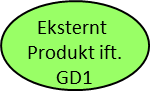 Produkter som er eksterne ift. delprogrammet – enten ved at de leveres uden for grunddataprogrammet eller ved at de leveres af et andet delprogram under grunddataprogrammet.Arbejdspakkenavn:<Navn på arbejdspakken>Nummer:<Entydig identifikation – tildeles af delprogram> Ansvarlig:Ansvarlig for arbejdspakken: <Titel på ansvarlig, evt. navn>Ansvarlig for kvalitetskontrol: <Titel på ansvarlig, evt. navn>Tidsramme:<Arbejdspakkens forventede varighed (f.eks. kalendermåneder/dage)>Indhold:<En beskrivelse i hovedpunkter af de arbejdsprocesser der skal gennemføres i arbejdspakken for at kunne etablere de tilhørende produkter>Produkt(er):<Liste over produkter (produktnummer + produktnavn) som arbejdspakken skal levere.  Listen skal suppleres med en kort beskrivelse af produktet, såfremt dette ikke entydigt fremgår af arbejdspakkens indholdsbeskrivelse>Milepæle<Liste og beskrivelse af arbejdspakkens milepæle. Milepæle anvendes af delprogrammet til at monitorere arbejdspakkens fremdrift. Det skal for registerprojekterne – særligt DAR - tilstræbes, at milepæle ligger med 2 måneders interval. Alle produkter med eksterne afhængigheder skal defineres/medtages som milepæle. >Afhængigheder:<Identifikation af afhængigheder til andre arbejdspakker/milepæle/produkter>Ressourcekrav:<Identifikation af krav til ressourcedeltagelse uden for egen organisation/myndighed> Kvalitetskriterier:<Specifikation af målbare kvalitetskriterier f.eks. om produktet opfylder de specificerede krav >Godkendelse:<Proces for hvorledes produktet kvalitetssikres/godkendes. Herunder beskrivelse af hvem der godkender>Arbejdspakkenavn:Etablering af infrastruktur i FOT og BBR, der understøtter geokodning.Nummer:1Ansvarlig:Lars Misser (Arbejdspakke og kvalitetskontrol)Tidsramme:6 månederIndhold:Nødvendige tilpasninger af brugergrænseflade i  BBR’s sagsbehandlingsprogram, udvikling af snitflader m.v. mellem BBR og FOT samt  integration af kort på BBR-meddelelsen og i BBR’s brugergrænseflade.Produkt(er):Kort på BBR meddelelsenBrugergrænseflade på BBR.dkMilepæleKort på BBR meddelelsenBrugergrænseflade på BBR.dkAfhængigheder:Arbejdspakke 2+3+4 skal være udarbejdet før idriftssættelse af produkterRessourcekrav:IngenKvalitetskriterier:Leverance skal svare til de specificerede kravGodkendelse:PLArbejdspakkenavn:Etablering af værktøj til vedligehold af eksisterende og fremtidige georefererede bygningsdata.Nummer:2Ansvarlig:Lars Misser (Arbejdspakke og kvalitetskontrol)Tidsramme:6 månederIndhold:Der udvikles en webløsning, der kan indlejres i BBR-kommune og stilles til rådighed for 
kommunerneProdukt(er):Version 1, ,15. november 2014
Version 2,  Q1 2015MilepæleVersion 1, ,15. november 2014
Version 2,  Q1 2015Afhængigheder:IngenRessourcekrav:IngenKvalitetskriterier:Leverance skal svare til de specificerede kravGodkendelse:PLArbejdspakkenavn:Gennemførelse af maskinel geokodningNummer:3Ansvarlig:Lars Misser (Arbejdspakke og kvalitetskontrol)Tidsramme:6 måneder starter Q2 2014Indhold:Maskinelle geokodning opdaterer tidligere maskinelt dannede bygningskoordinater i BBR. Maskinel geokodning viger for eksisterende geokodning. En stor del af denne opgave handler således om at identificere, hvilke dele af landet, der skal processes maskinelt.Produkt(er):Maskinel geokodningIdentifikation af bygninger der skal processes maskineltMilepæleMaskinel geokodningIdentifikation af bygninger der skal processes maskineltAfhængigheder:IngenRessourcekrav:IngenKvalitetskriterier:Leverance skal svare til de specificerede kravGodkendelse:PLArbejdspakkenavn:Regler for håndtering af geokodningNummer:4Ansvarlig:Lars Misser (Arbejdspakke og kvalitetskontrol)Tidsramme:3 månederIndhold:Regler for håndtering af geokodningProdukt(er):Regler for håndtering af geokodningMilepæleRegler for håndtering af geokodning
 er udarbejdetAfhængigheder:Udvidelse af BBR 2.0 skal være fuld idriftssatRessourcekrav:IngenKvalitetskriterier:Leverance skal svare til de specificerede kravGodkendelse:PL